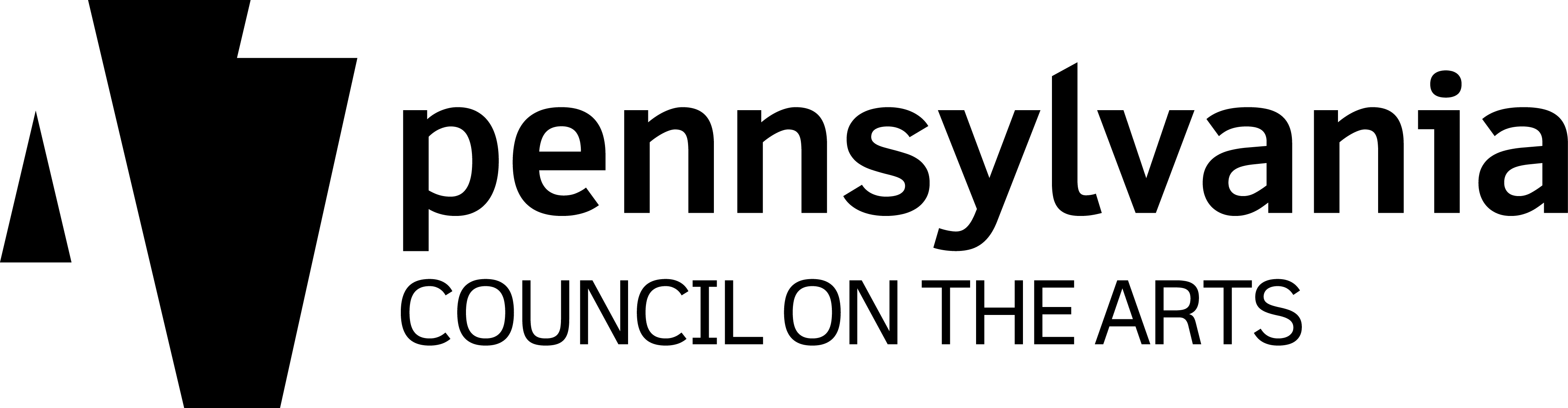 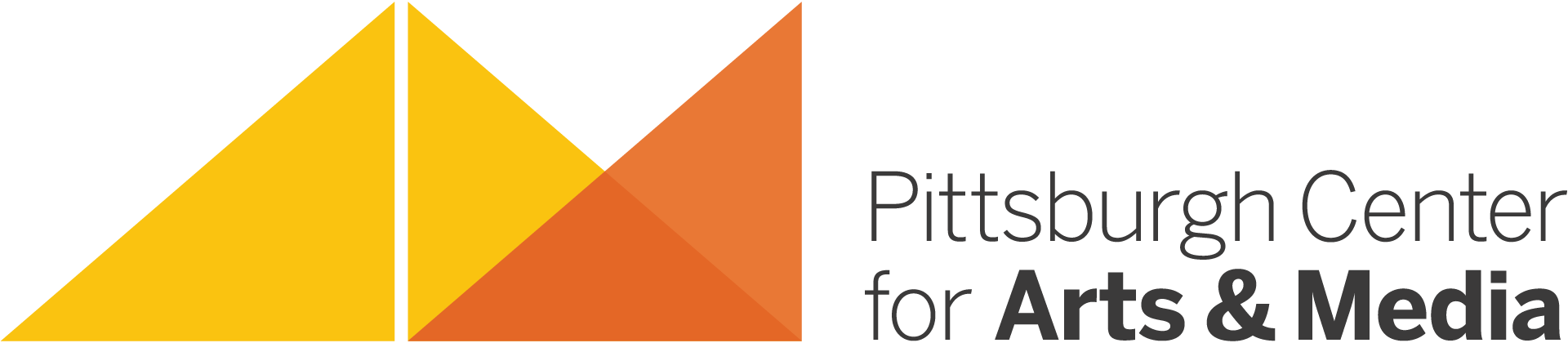 Pittsburgh Center for Arts & MediaArtist Residency Program in partnership with thePA Council on the ArtsARTIST RESIDENCY PROJECT CHECKLISTBefore a Project Begins	Artist Residency Request Form Completed, Signed, and Submitted	Planning Meeting Scheduled and Held	Planning Forms (including residency dates/times) Discussed, Completed, and SubmittedThe above items MUST be completed and submitted before an Artist Residency Project begins.__________________________________________________________________________________________ During a Project	Photo/Media Release Forms Distributed, Signed, and Submitted	5-10 Captioned Photos (students~with photo releases~ hands working, finished products, etc.) 	Submitted 	Project Information Shared with Stakeholders: ParentsSchool AdministratorsPTA MembersCommunity MembersPress ContactsPoliticians (state, local, or regional)Invite Stakeholders to visit the Artist Residency Project as it’s taking place or to attend any celebrations, receptions, presentations, or exhibitions of the work created during the Artist Residency Project.__________________________________________________________________________________________After a Project Concludes	On-line Project Evaluations Completed and Submitted:Resident Artist Teacher/Site CoordinatorAdministrator/Principal